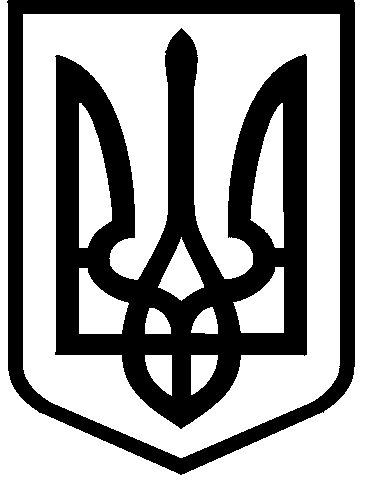 КИЇВСЬКА МІСЬКА РАДАІII сесія  IX скликанняРІШЕННЯ____________№_______________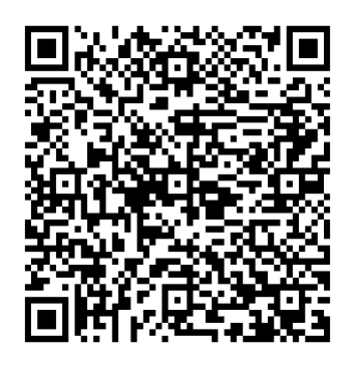 Розглянувши клопотання ТОВАРИСТВА З ОБМЕЖЕНОЮ ВІДПОВІДАЛЬНІСТЮ «ЮКРЕЙН ТАУЕР КОМПАНІ» (код ЄДРПОУ: 44281999, місцезнаходження юридичної особи: 03113, м. Київ, вул. Дегтярівська, 53) про надання дозволу на розроблення проєкту землеустрою щодо відведення земельної ділянки в оренду на шосе Житомирському, 19 км у Святошинському районі міста Києва від 26.02.2024 № 774305018 та додані документи, керуючись статтями 9, 123 Земельного кодексу України, Законом України «Про внесення змін до деяких законодавчих актів України щодо розмежування земель державної та комунальної власності», пунктом 34 частини першої статті 26 Закону України «Про місцеве самоврядування в Україні», Законом України «Про адміністративну процедуру», Київська міська радаВИРІШИЛА:Надати ТОВАРИСТВУ З ОБМЕЖЕНОЮ ВІДПОВІДАЛЬНІСТЮ «ЮКРЕЙН ТАУЕР КОМПАНІ» дозвіл на розроблення проєкту землеустрою щодо відведення земельної ділянки орієнтовною площею 0,01 га в оренду для розміщення технічних засобів та споруд електронних комунікацій на шосе Житомирському, 19 км у Святошинському районі міста Києва за рахунок земель комунальної власності територіальної громади міста Києва згідно з план-схемою (додаток до рішення) (справа № 774305018).Дане рішення набирає чинності та вважається доведеним до відома заявника з дня його оприлюднення на офіційному вебсайті Київської міської ради.Контроль за виконанням цього рішення покласти на постійну комісію Київської міської ради з питань архітектури, містопланування та земельних відносин.ПОДАННЯ:ПОГОДЖЕНО:Про надання ТОВАРИСТВУ З ОБМЕЖЕНОЮ ВІДПОВІДАЛЬНІСТЮ «ЮКРЕЙН ТАУЕР КОМПАНІ» дозволу на розроблення проєкту землеустрою щодо відведення земельної ділянки в оренду для розміщення технічних засобів та споруд електронних комунікацій на шосе Житомирському, 19 км у Святошинському районі міста КиєваКиївський міський головаВіталій КЛИЧКОЗаступник голови Київської міської державної адміністраціїз питань здійснення самоврядних повноваженьПетро ОЛЕНИЧДиректор Департаменту земельних ресурсіввиконавчого органу Київської міської ради (Київської міської державної адміністрації)Валентина ПЕЛИХНачальник юридичного управлінняДепартаменту земельних ресурсіввиконавчого органу Київської міської ради(Київської міської державної адміністрації)Дмитро РАДЗІЄВСЬКИЙПостійна комісія Київської міської ради з питань архітектури, містопланування та земельних відносинГоловаМихайло ТЕРЕНТЬЄВСекретарЮрій ФЕДОРЕНКОНачальник управління правового забезпечення діяльності  Київської міської радиПостійна комісія Київської міської ради з питань транспорту, зв’язку та рекламиГолова                                                      СекретарВалентина ПОЛОЖИШНИКОлексій ОКОПНИЙІгор ГАЛАЙЧУК